107年度體適能教學研習會第一梯次參加辦法銀髮族功能性體適能檢測員及指導員培訓一、依    據：教育部體育署107年3月7日臺教體署學(三)字第1070003852號函二、宗    旨：臺灣已面臨高齡化的社會，銀髮健康促進的推動可有效降低社會醫療資源，而身體活動又是高齡健康促進政策中不可或缺的一環，透過銀髮族功能性體適能指導員研習會培育專業人才，以因應社會高齡化挑戰。三、指導單位：教育部體育署四、主辦單位：中華民國大專院校體育總會五、承辦單位：國立高雄科技大學、國立中山大學、大華科技大學六、協辦單位：中華民國體適能瑜珈協會七、舉辦日期與地點：第一場：107年4月27日（星期五）至29日（星期日）國立中山大學（高雄市鼓山區蓮海路70號）第二場：107年5月4日（星期五）至6日（星期日）        大華科技大學（新竹縣芎林鄉大華路1號）八、研習內容：（一）學科：銀髮族功能性體適能概論、銀髮族功能性體適能課程編排設計理論。（二）術科：銀髮族有氧運動、銀髮族肌力訓練、銀髮族柔軟度訓練。（三）課程教材搭配應用：銀髮族暖身運動、心肺有氧運動及伸展緩和運動。九、日 程 表：如附件1十、參加對象：各級學校專兼任體育教師、運動教練、大專院校學生及社會人士。十一、報名費用說明：參加方式分為以下三種，費用含研習手冊、午餐及證照檢定費（會員價為中華民國體適能瑜珈協會會員享有，須出示年費繳交收據影本，欲加入體適能瑜珈協會者請見附件3）十二、參加人數：每場次60人十三、報 名 表：如附件2十四、備    註：（一）因故無法參加者請於活動舉行前十日通知本會研究發展組，否則概不退費。      （二）參加人員請依規定向所屬單位申請公（差）假。      （三）研習會期間供應午餐，如需住宿請自行處理。（四）全程參與者由大專體育總會頒發研習證書，並可參加銀髮族功能性體適能檢測員或指導員檢定測驗，項目含學科筆試與技術測驗，通過者可獲頒中華民國體適能瑜珈協會銀髮族功能性體適能檢測員或指導員證照。十五、注意事項：為維護場地清潔，敬請攜帶毛巾與乾淨運動鞋。附件1-1107年度體適能教學研習會第一梯次日程表銀髮族功能性體適能檢測員培訓附件1-2107年度體適能教學研習會第一梯次日程表銀髮族功能性體適能指導員培訓附件2107年度體適能教學研習會第一梯次報名表銀髮族功能性體適能檢測員及指導員培訓附件3中華民國體適能瑜珈協會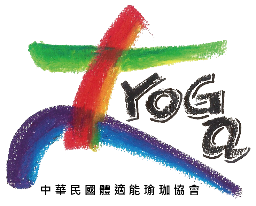 會員入會申請表				會員編號（由本會填寫）：　　   　　　　　　　　Signature 簽署：　　　　　　　　　　　　　　　　Date of application 申請日期：　　　　　　課程參加日期報名資格限制費用銀髮族功能性體適能檢測員第一場：4/27(五) 第二場：5/4(五)不限會員價1,000元銀髮族功能性體適能檢測員第一場：4/27(五) 第二場：5/4(五)不限非會員1,500元銀髮族功能性體適能指導員第一場：4/28(六)-4/29(日)第二場：5/5(六)-5/6(日)已取得各單位核發之銀髮族功能性體適能檢測員證照者會員價2,500元銀髮族功能性體適能指導員第一場：4/28(六)-4/29(日)第二場：5/5(六)-5/6(日)已取得各單位核發之銀髮族功能性體適能檢測員證照者非會員3,000元銀髮族功能性體適能檢測員+銀髮族功能性體適能指導員第一場：4/27(五)-4/29(日)第二場：5/4(五)-5/6(日)不限會員價3,000元銀髮族功能性體適能檢測員+銀髮族功能性體適能指導員第一場：4/27(五)-4/29(日)第二場：5/4(五)-5/6(日)不限非會員4,000元時間內容主持（講）人主持（講）人時間內容第一場第二場08:30~09:00報到／／09:00~09:10始業式國立中山大學運動健康產業研究中心 許秀桃 主任大華科技大學學生事務處齊璘 學務長09:10~10:40【學科】銀髮族檢測理論國立中山大學運動健康產業研究中心 許秀桃 主任國立屏東科技大學休閒運動健康系蘇蕙芬 主任國立高雄科技大學體育室呂明秀 副教授文藻外語大學體育教學中心郭美惠 副教授國立高雄科技大學體育室陳秀惠 講師國立屏東科技大學休閒運動健康系陳克豪 講師東吳大學體育室陳怨 教授國立高雄科技大學體育室呂明秀 副教授文藻外語大學體育教學中心郭美惠 副教授國立高雄科技大學體育室陳秀惠 講師國立屏東科技大學休閒運動健康系陳克豪 講師10:40~10:50休息國立中山大學運動健康產業研究中心 許秀桃 主任國立屏東科技大學休閒運動健康系蘇蕙芬 主任國立高雄科技大學體育室呂明秀 副教授文藻外語大學體育教學中心郭美惠 副教授國立高雄科技大學體育室陳秀惠 講師國立屏東科技大學休閒運動健康系陳克豪 講師東吳大學體育室陳怨 教授國立高雄科技大學體育室呂明秀 副教授文藻外語大學體育教學中心郭美惠 副教授國立高雄科技大學體育室陳秀惠 講師國立屏東科技大學休閒運動健康系陳克豪 講師10:50~12:20【術科】銀髮族檢測實務國立中山大學運動健康產業研究中心 許秀桃 主任國立屏東科技大學休閒運動健康系蘇蕙芬 主任國立高雄科技大學體育室呂明秀 副教授文藻外語大學體育教學中心郭美惠 副教授國立高雄科技大學體育室陳秀惠 講師國立屏東科技大學休閒運動健康系陳克豪 講師東吳大學體育室陳怨 教授國立高雄科技大學體育室呂明秀 副教授文藻外語大學體育教學中心郭美惠 副教授國立高雄科技大學體育室陳秀惠 講師國立屏東科技大學休閒運動健康系陳克豪 講師12:20~13:20午餐國立中山大學運動健康產業研究中心 許秀桃 主任國立屏東科技大學休閒運動健康系蘇蕙芬 主任國立高雄科技大學體育室呂明秀 副教授文藻外語大學體育教學中心郭美惠 副教授國立高雄科技大學體育室陳秀惠 講師國立屏東科技大學休閒運動健康系陳克豪 講師東吳大學體育室陳怨 教授國立高雄科技大學體育室呂明秀 副教授文藻外語大學體育教學中心郭美惠 副教授國立高雄科技大學體育室陳秀惠 講師國立屏東科技大學休閒運動健康系陳克豪 講師13:20~14:20【術科】銀髮族檢測實務練習國立中山大學運動健康產業研究中心 許秀桃 主任國立屏東科技大學休閒運動健康系蘇蕙芬 主任國立高雄科技大學體育室呂明秀 副教授文藻外語大學體育教學中心郭美惠 副教授國立高雄科技大學體育室陳秀惠 講師國立屏東科技大學休閒運動健康系陳克豪 講師東吳大學體育室陳怨 教授國立高雄科技大學體育室呂明秀 副教授文藻外語大學體育教學中心郭美惠 副教授國立高雄科技大學體育室陳秀惠 講師國立屏東科技大學休閒運動健康系陳克豪 講師14:20~14:30休息國立中山大學運動健康產業研究中心 許秀桃 主任國立屏東科技大學休閒運動健康系蘇蕙芬 主任國立高雄科技大學體育室呂明秀 副教授文藻外語大學體育教學中心郭美惠 副教授國立高雄科技大學體育室陳秀惠 講師國立屏東科技大學休閒運動健康系陳克豪 講師東吳大學體育室陳怨 教授國立高雄科技大學體育室呂明秀 副教授文藻外語大學體育教學中心郭美惠 副教授國立高雄科技大學體育室陳秀惠 講師國立屏東科技大學休閒運動健康系陳克豪 講師14:30~14:40綜合座談暨結業式國立中山大學運動健康產業研究中心 許秀桃 主任大華科技大學學生事務處齊璘 學務長14:40~15:40學科考試中華民國體適能瑜珈協會檢定官中華民國體適能瑜珈協會檢定官15:40~18:00術科檢定考試中華民國體適能瑜珈協會檢定官中華民國體適能瑜珈協會檢定官日期時間內容主持（講）人主持（講）人日期時間內容第一場第二場第一日︵星期六︶8:30~9:00報到／／第一日︵星期六︶9:00~9:10始業式國立中山大學運動健康產業研究中心 許秀桃 主任大華科技大學學生事務處齊璘 學務長第一日︵星期六︶9:10~10:40【學科】銀髮族體適能概論國立中山大學運動健康產業研究中心 許秀桃 主任國立屏東科技大學休閒運動健康系蘇蕙芬 主任國立高雄科技大學體育室呂明秀 副教授文藻外語大學體育教學中心郭美惠 副教授國立高雄科技大學體育室陳秀惠 講師國立屏東科技大學休閒運動健康系陳克豪 講師國立高雄科技大學體育室呂明秀 副教授文藻外語大學體育教學中心郭美惠 副教授國立高雄科技大學體育室陳秀惠 講師國立屏東科技大學休閒運動健康系陳克豪 講師第一日︵星期六︶10:50~12:20【術科】暖身教學(站姿)國立中山大學運動健康產業研究中心 許秀桃 主任國立屏東科技大學休閒運動健康系蘇蕙芬 主任國立高雄科技大學體育室呂明秀 副教授文藻外語大學體育教學中心郭美惠 副教授國立高雄科技大學體育室陳秀惠 講師國立屏東科技大學休閒運動健康系陳克豪 講師國立高雄科技大學體育室呂明秀 副教授文藻外語大學體育教學中心郭美惠 副教授國立高雄科技大學體育室陳秀惠 講師國立屏東科技大學休閒運動健康系陳克豪 講師第一日︵星期六︶12:20~13:20午餐國立中山大學運動健康產業研究中心 許秀桃 主任國立屏東科技大學休閒運動健康系蘇蕙芬 主任國立高雄科技大學體育室呂明秀 副教授文藻外語大學體育教學中心郭美惠 副教授國立高雄科技大學體育室陳秀惠 講師國立屏東科技大學休閒運動健康系陳克豪 講師國立高雄科技大學體育室呂明秀 副教授文藻外語大學體育教學中心郭美惠 副教授國立高雄科技大學體育室陳秀惠 講師國立屏東科技大學休閒運動健康系陳克豪 講師第一日︵星期六︶13:20~14:50【術科】心肺有氧運動教學(站姿)國立中山大學運動健康產業研究中心 許秀桃 主任國立屏東科技大學休閒運動健康系蘇蕙芬 主任國立高雄科技大學體育室呂明秀 副教授文藻外語大學體育教學中心郭美惠 副教授國立高雄科技大學體育室陳秀惠 講師國立屏東科技大學休閒運動健康系陳克豪 講師國立高雄科技大學體育室呂明秀 副教授文藻外語大學體育教學中心郭美惠 副教授國立高雄科技大學體育室陳秀惠 講師國立屏東科技大學休閒運動健康系陳克豪 講師第一日︵星期六︶15:00~16:30【術科】緩和與肌力教學(站姿)國立中山大學運動健康產業研究中心 許秀桃 主任國立屏東科技大學休閒運動健康系蘇蕙芬 主任國立高雄科技大學體育室呂明秀 副教授文藻外語大學體育教學中心郭美惠 副教授國立高雄科技大學體育室陳秀惠 講師國立屏東科技大學休閒運動健康系陳克豪 講師國立高雄科技大學體育室呂明秀 副教授文藻外語大學體育教學中心郭美惠 副教授國立高雄科技大學體育室陳秀惠 講師國立屏東科技大學休閒運動健康系陳克豪 講師第一日︵星期六︶16:40~17:40【術科】暖身教學(坐姿)國立中山大學運動健康產業研究中心 許秀桃 主任國立屏東科技大學休閒運動健康系蘇蕙芬 主任國立高雄科技大學體育室呂明秀 副教授文藻外語大學體育教學中心郭美惠 副教授國立高雄科技大學體育室陳秀惠 講師國立屏東科技大學休閒運動健康系陳克豪 講師國立高雄科技大學體育室呂明秀 副教授文藻外語大學體育教學中心郭美惠 副教授國立高雄科技大學體育室陳秀惠 講師國立屏東科技大學休閒運動健康系陳克豪 講師第二日︵星期日︶9:00~10:30【術科】心肺有氧運動教學(坐姿)國立中山大學運動健康產業研究中心 許秀桃 主任國立屏東科技大學休閒運動健康系蘇蕙芬 主任國立高雄科技大學體育室呂明秀 副教授文藻外語大學體育教學中心郭美惠 副教授國立高雄科技大學體育室陳秀惠 講師國立屏東科技大學休閒運動健康系陳克豪 講師國立高雄科技大學體育室呂明秀 副教授文藻外語大學體育教學中心郭美惠 副教授國立高雄科技大學體育室陳秀惠 講師國立屏東科技大學休閒運動健康系陳克豪 講師第二日︵星期日︶10:40~12:10【術科】緩和與肌力教學(坐姿)國立中山大學運動健康產業研究中心 許秀桃 主任國立屏東科技大學休閒運動健康系蘇蕙芬 主任國立高雄科技大學體育室呂明秀 副教授文藻外語大學體育教學中心郭美惠 副教授國立高雄科技大學體育室陳秀惠 講師國立屏東科技大學休閒運動健康系陳克豪 講師國立高雄科技大學體育室呂明秀 副教授文藻外語大學體育教學中心郭美惠 副教授國立高雄科技大學體育室陳秀惠 講師國立屏東科技大學休閒運動健康系陳克豪 講師第二日︵星期日︶12:10~13:10午餐國立中山大學運動健康產業研究中心 許秀桃 主任國立屏東科技大學休閒運動健康系蘇蕙芬 主任國立高雄科技大學體育室呂明秀 副教授文藻外語大學體育教學中心郭美惠 副教授國立高雄科技大學體育室陳秀惠 講師國立屏東科技大學休閒運動健康系陳克豪 講師國立高雄科技大學體育室呂明秀 副教授文藻外語大學體育教學中心郭美惠 副教授國立高雄科技大學體育室陳秀惠 講師國立屏東科技大學休閒運動健康系陳克豪 講師第二日︵星期日︶13:10~14:10【術科】教學流程串連分組練習國立中山大學運動健康產業研究中心 許秀桃 主任國立屏東科技大學休閒運動健康系蘇蕙芬 主任國立高雄科技大學體育室呂明秀 副教授文藻外語大學體育教學中心郭美惠 副教授國立高雄科技大學體育室陳秀惠 講師國立屏東科技大學休閒運動健康系陳克豪 講師國立高雄科技大學體育室呂明秀 副教授文藻外語大學體育教學中心郭美惠 副教授國立高雄科技大學體育室陳秀惠 講師國立屏東科技大學休閒運動健康系陳克豪 講師第二日︵星期日︶14:20~14:30綜合座談暨結業式國立中山大學運動健康產業研究中心 許秀桃 主任大華科技大學學生事務處齊璘 學務長第二日︵星期日︶14:30~15:30學科考試中華民國體適能瑜珈協會檢定官中華民國體適能瑜珈協會檢定官第二日︵星期日︶15:30~17:30術科檢定考試中華民國體適能瑜珈協會檢定官中華民國體適能瑜珈協會檢定官單位名稱姓名職稱E-mail膳食□葷食     □素食□葷食     □素食通訊處地址：□□□電話（手機）：地址：□□□電話（手機）：地址：□□□電話（手機）：地址：□□□電話（手機）：地址：□□□電話（手機）：日期地點(請勾選欲參加場次)第一場：國立中山大學（高雄市鼓山區蓮海路70號）□銀髮族功能性體適能檢測員─107年4月27日（五）□銀髮族功能性體適能指導員─107年4月28日（六）至29日（日）第二場：大華科技大學（新竹縣芎林鄉大華路1號）□銀髮族功能性體適能檢測員─107年5月4日（五）□銀髮族功能性體適能指導員─107年5月5日（六）至6日（日）第一場：國立中山大學（高雄市鼓山區蓮海路70號）□銀髮族功能性體適能檢測員─107年4月27日（五）□銀髮族功能性體適能指導員─107年4月28日（六）至29日（日）第二場：大華科技大學（新竹縣芎林鄉大華路1號）□銀髮族功能性體適能檢測員─107年5月4日（五）□銀髮族功能性體適能指導員─107年5月5日（六）至6日（日）第一場：國立中山大學（高雄市鼓山區蓮海路70號）□銀髮族功能性體適能檢測員─107年4月27日（五）□銀髮族功能性體適能指導員─107年4月28日（六）至29日（日）第二場：大華科技大學（新竹縣芎林鄉大華路1號）□銀髮族功能性體適能檢測員─107年5月4日（五）□銀髮族功能性體適能指導員─107年5月5日（六）至6日（日）第一場：國立中山大學（高雄市鼓山區蓮海路70號）□銀髮族功能性體適能檢測員─107年4月27日（五）□銀髮族功能性體適能指導員─107年4月28日（六）至29日（日）第二場：大華科技大學（新竹縣芎林鄉大華路1號）□銀髮族功能性體適能檢測員─107年5月4日（五）□銀髮族功能性體適能指導員─107年5月5日（六）至6日（日）第一場：國立中山大學（高雄市鼓山區蓮海路70號）□銀髮族功能性體適能檢測員─107年4月27日（五）□銀髮族功能性體適能指導員─107年4月28日（六）至29日（日）第二場：大華科技大學（新竹縣芎林鄉大華路1號）□銀髮族功能性體適能檢測員─107年5月4日（五）□銀髮族功能性體適能指導員─107年5月5日（六）至6日（日）費用參加方式報名資格限制報名資格限制報名資格限制費用費用銀髮族功能性體適能檢測員不限不限不限會員價1,000元費用銀髮族功能性體適能檢測員不限不限不限非會員1,500元費用銀髮族功能性體適能指導員已取得各單位核發之銀髮族功能性體適能檢測員證照者已取得各單位核發之銀髮族功能性體適能檢測員證照者已取得各單位核發之銀髮族功能性體適能檢測員證照者會員價2,500元費用銀髮族功能性體適能指導員已取得各單位核發之銀髮族功能性體適能檢測員證照者已取得各單位核發之銀髮族功能性體適能檢測員證照者已取得各單位核發之銀髮族功能性體適能檢測員證照者非會員3,000元費用銀髮族功能性體適能檢測員+銀髮族功能性體適能指導員不限不限不限會員價3,000元費用銀髮族功能性體適能檢測員+銀髮族功能性體適能指導員不限不限不限非會員4,000元報名方式將本表連同郵政劃撥收據影本(1)第一場4月23日(2)第二場4月30日前傳真、E-mail或逕寄本會研究發展組（郵政劃撥儲金存款帳號：17680118；戶名：中華民國大專院校體育總會；通訊欄請註明活動名稱及姓名，否則視同捐款。傳真：(02)2740-6649或(02)2771-0305；E-mail：ctusf@mail.ctusf.org.tw；地址：104臺北市朱崙街20號13樓；電話：(02)2771-0300#40；網站：http://www.ctusf.org.tw）。將本表連同郵政劃撥收據影本(1)第一場4月23日(2)第二場4月30日前傳真、E-mail或逕寄本會研究發展組（郵政劃撥儲金存款帳號：17680118；戶名：中華民國大專院校體育總會；通訊欄請註明活動名稱及姓名，否則視同捐款。傳真：(02)2740-6649或(02)2771-0305；E-mail：ctusf@mail.ctusf.org.tw；地址：104臺北市朱崙街20號13樓；電話：(02)2771-0300#40；網站：http://www.ctusf.org.tw）。將本表連同郵政劃撥收據影本(1)第一場4月23日(2)第二場4月30日前傳真、E-mail或逕寄本會研究發展組（郵政劃撥儲金存款帳號：17680118；戶名：中華民國大專院校體育總會；通訊欄請註明活動名稱及姓名，否則視同捐款。傳真：(02)2740-6649或(02)2771-0305；E-mail：ctusf@mail.ctusf.org.tw；地址：104臺北市朱崙街20號13樓；電話：(02)2771-0300#40；網站：http://www.ctusf.org.tw）。將本表連同郵政劃撥收據影本(1)第一場4月23日(2)第二場4月30日前傳真、E-mail或逕寄本會研究發展組（郵政劃撥儲金存款帳號：17680118；戶名：中華民國大專院校體育總會；通訊欄請註明活動名稱及姓名，否則視同捐款。傳真：(02)2740-6649或(02)2771-0305；E-mail：ctusf@mail.ctusf.org.tw；地址：104臺北市朱崙街20號13樓；電話：(02)2771-0300#40；網站：http://www.ctusf.org.tw）。將本表連同郵政劃撥收據影本(1)第一場4月23日(2)第二場4月30日前傳真、E-mail或逕寄本會研究發展組（郵政劃撥儲金存款帳號：17680118；戶名：中華民國大專院校體育總會；通訊欄請註明活動名稱及姓名，否則視同捐款。傳真：(02)2740-6649或(02)2771-0305；E-mail：ctusf@mail.ctusf.org.tw；地址：104臺北市朱崙街20號13樓；電話：(02)2771-0300#40；網站：http://www.ctusf.org.tw）。備註一、因故無法參加者請於活動舉行前十日通知本會研究發展組，否則概不退費。二、參加人員請依規定向所屬單位申請公（差）假。三、研習會期間供應午餐，如需住宿請自行處理。四、全程參與者由大專體育總會頒發研習證書，並可參加銀髮族功能性體適能檢測員或指導員檢定測驗，項目含學科筆試與技術測驗，通過者可獲頒中華民國體適能瑜珈協會銀髮族功能性體適能檢測員或指導員證照。注意事項：為維護場地清潔，敬請攜帶毛巾與乾淨運動鞋。一、因故無法參加者請於活動舉行前十日通知本會研究發展組，否則概不退費。二、參加人員請依規定向所屬單位申請公（差）假。三、研習會期間供應午餐，如需住宿請自行處理。四、全程參與者由大專體育總會頒發研習證書，並可參加銀髮族功能性體適能檢測員或指導員檢定測驗，項目含學科筆試與技術測驗，通過者可獲頒中華民國體適能瑜珈協會銀髮族功能性體適能檢測員或指導員證照。注意事項：為維護場地清潔，敬請攜帶毛巾與乾淨運動鞋。一、因故無法參加者請於活動舉行前十日通知本會研究發展組，否則概不退費。二、參加人員請依規定向所屬單位申請公（差）假。三、研習會期間供應午餐，如需住宿請自行處理。四、全程參與者由大專體育總會頒發研習證書，並可參加銀髮族功能性體適能檢測員或指導員檢定測驗，項目含學科筆試與技術測驗，通過者可獲頒中華民國體適能瑜珈協會銀髮族功能性體適能檢測員或指導員證照。注意事項：為維護場地清潔，敬請攜帶毛巾與乾淨運動鞋。一、因故無法參加者請於活動舉行前十日通知本會研究發展組，否則概不退費。二、參加人員請依規定向所屬單位申請公（差）假。三、研習會期間供應午餐，如需住宿請自行處理。四、全程參與者由大專體育總會頒發研習證書，並可參加銀髮族功能性體適能檢測員或指導員檢定測驗，項目含學科筆試與技術測驗，通過者可獲頒中華民國體適能瑜珈協會銀髮族功能性體適能檢測員或指導員證照。注意事項：為維護場地清潔，敬請攜帶毛巾與乾淨運動鞋。一、因故無法參加者請於活動舉行前十日通知本會研究發展組，否則概不退費。二、參加人員請依規定向所屬單位申請公（差）假。三、研習會期間供應午餐，如需住宿請自行處理。四、全程參與者由大專體育總會頒發研習證書，並可參加銀髮族功能性體適能檢測員或指導員檢定測驗，項目含學科筆試與技術測驗，通過者可獲頒中華民國體適能瑜珈協會銀髮族功能性體適能檢測員或指導員證照。注意事項：為維護場地清潔，敬請攜帶毛巾與乾淨運動鞋。*必填　中文姓名Full name in Chinese (請用正楷填寫) *必填  性別SexM男　F女*必填二吋照片*必填　英文姓名Full name in English (請用正楷填寫) *必填　英文姓名Full name in English (請用正楷填寫) *必填二吋照片*必填　電子郵件E-mail *必填　出生日期Date of birth (年／月／日)*必填　出生日期Date of birth (年／月／日)*必填　住址Home address *必填　聯絡電話號碼Telephone No. *必填　聯絡電話號碼Telephone No. 業務地址Business address（如適用）業務地址Business address（如適用）業務地址Business address（如適用）*必填　最高學歷Highest education (學校名稱／院系所／教育程度)*必填　最高學歷Highest education (學校名稱／院系所／教育程度)*必填　最高學歷Highest education (學校名稱／院系所／教育程度)*必填　現職Current occupation (公司名稱／擔任職務)*必填　現職Current occupation (公司名稱／擔任職務)*必填　現職Current occupation (公司名稱／擔任職務)注意事項：1. 為求基本資料的完整性，請填妥正確內容項目，並將入會申請表郵寄（郵局信箱）或親送至本會。2. 繳交入會費500元及年費（社會人士1,000元，學生500元）。3. 入會後之會員效期為永久性，但須每年續繳年費，方可享有會員之權益。4. 會員效期計算方法分成兩個時段：1-6月及7-12月，若在1-6月內申請成功之會員，其效期將至明   年的6/30日; 若在7-12月內申請成功之會員，其效期至明年的12/31日。5. 年費收據請保留。凡參加本會所辦理之活動時出示繳費收據證明為有效會員，始能給予報名優惠。會員權益：1. 接收本會之活動訊息及出版刊物。2. 在會期期間以優惠價格參與本會舉辦或協辦之研習與證照檢定。3. 提升您的專業形象並掌握最新健身運動發展趨勢。